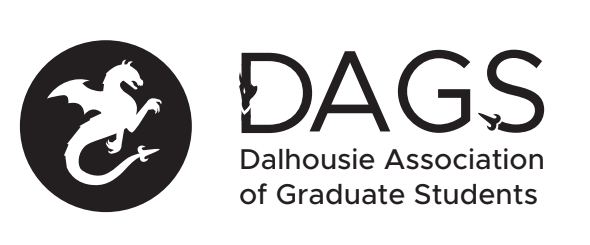 2020 Election Nomination FormDEADLINE – June 23nd – 5:00pmFilled electronic forms should be submitted to cro@dags.ca Instructions:Please fill out the following questionnaire and email in digital copy to cro@dags.ca by June 23nd – 5:00pm. DAGS will be posting your answers (except your B00#) on the website to interduce your campaign platform.Support letters:Please either direct or forward a minimum of two graduate student [DAGS members] emails to support your nomination (@dal.ca email required). These must have the senders’ name, B00#, and articulate their support. An email attestation can only count as a signature from the student’s Dalhousie email address.Questions or Concerns? Contact the DAGS President – president@dags.ca / cro@dags.ca Name: B00 #: Program: Year of Study:QUESTIONS:Please introduce yourself (100 words):Please identify your top five (5) platform points:What are your qualifications and/or experience that relates to the position you’re running for?Why do you think you are a good candidate?What are the top three (3) things you’d like to accomplish during a term at the DAGS?What issues matter most to you?Please List any Campaign Links (Facebook, Twitter, Instagram, Website): A reminder that campaigning should NOT be started before the campaign period as announced by DAGS. PLEASE refer to our election policies for further information.Constituent Support: Two (2) Emails Required)In light of COVID-19, the requirement for ten constituent signatures will be waived for this election. Nominees will instead require a minimum of two emails from Dalhousie graduate students who are DAGS members to support their prospect of governance. Emails should include the name and B00# of graduate student emailing, and be sent from Dal email address [within the domain of @dal.ca] Thank you for your application☺